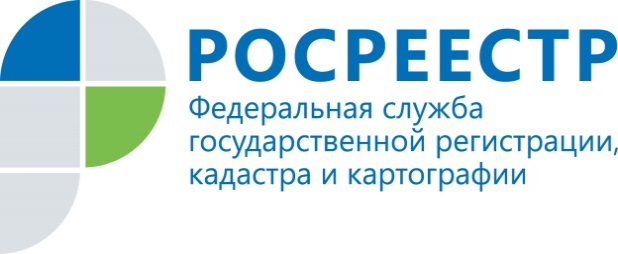 АнонсНа Радио Татарстана выйдет программа об основных изменениях законодательства в сфере недвижимости 16 января после 7.10  на «Радио Татарстана» в эфире программы «Новый день» выйдет интервью с экспертами Управления Росреестра по Республике Татарстан и Кадастровой палаты, посвященное изменениям законодательства в сфере недвижимости. Как известно, в прошлом году произошло достаточно много законодательных изменений,  которые коснулись многих граждан. Это и возобновление дачной амнистии, и окончательный переход от долевого финансирования строительства к проектному, и принятие мер,  направленных на защиту недвижимости от мошенников и т.д. Произошли значимые изменения уже и в начавшемся, 2020-м году. Обо всех этих самых значимых нововведениях в эфире Радио Татарстана расскажут и.о. заместителя руководителя Управления Росреестра по Республике Татарстан Людмила Кулагина и заместитель директора Кадастровой палаты по Республике Татарстан Лейсан Рахматуллина.В Казани «Радио Татарстана» вещает на волне 99.2 FM.Также напоминаем, что с записями состоявшихся радиоэфиров можно ознакомиться на официальном сайте Управления Росреестра по Республике Татарстан rosreestr.tatarstan.ru в разделе «Пресс-служба - радиоэфиры», а также в нашей группе «Вконтакте» (vk.com/rosreestr16). Контакты для СМИПресс-служба Росреестра Татарстана+8 843 255 25 10